2018 年首届”上海临港·南汇新城杯”陆上划船器精英挑战赛暨上海海洋大学开放日活动指导单位：上海市教育委员会              上海市体育局上海市大学生体育协会二、主办单位：上海海洋大学 南汇新城镇承办方：  上海海洋大学体育部上海海洋大学校友会浦东新区社区体育指导四、时间地点：2018 年 5 月 12 日五、参赛单位: 高校组:（A校内、B沪上高校8-10所）公开组：限报16支六、竞赛项目：校内组：混合 5*500 米混合接力赛男子 500 米个人竞速赛女子 300 米个人竞速赛高校组：混合 5*500 米接力赛男子 500 米个人竞速赛女子 300 米个人竞速赛公开组：混合 3*500 米混合接力赛男子 500 米个人竞速赛女子 300 米个人竞速赛七、竞赛办法：（一）比赛规则：1、采用国家体育总局最新审定的赛艇竞赛规则2、每项比赛采用一次决赛，个人竞速赛根据成绩排定最终名次，时间少者名次列前；接力赛赛按照四人成绩总和时间少者名次列前。3、参赛器材由承办单位准备。4、参赛运动员服装装备自行准备，接力赛同组参赛运动员应着装统一。5、大会统一为参赛的运动员购买比赛日当天的人身意外伤害保险一份。（二）参赛资格：1、高校组参赛运动员须是上海市高校注册的在籍学生，运动员需凭本人的学生证和身份证参加赛。公开组参赛运动员须年满14周岁。2、参赛运动员须身体健康、品行端正。患有心脏病、传染病及不适宜剧烈运动的运动员禁止参赛，如比赛中出现上述情况责任自负。3、人员限制:领队 1 人,教练 1 人，运动员限报 10 人（男子组个人赛：2 人；女子组个人赛：2 人；团体接力赛：6 人），其中团体接力赛不得少于 1 名女性参赛队员。（三）比赛办法、抽签和检录1、个人竞速赛每组设 8 台划船器，运动员独立完成 500 米（女子完成 300 米）比赛距离；团体接力赛每组设 8 台划船器，每个团队成员依次完成 500 米比赛距离。2、校内组和高校组团体接力赛一共 2500 米，每名运动员须划行 500 米，共 5 名运动员参加，其中不得少于 1 名女性参赛队员；公开组团体接力赛一共 1500 米，每名运动员须划行 500 米，共 3 名运动员参加，其中不得少于 1 名女性参赛队员。3、分组抽签在赛前完成，运动员、划船器标号提前 30 分钟在检录处抽签决定。4、赛前检录将严格核查运动员的参赛证、身份证（学生证）。八、奖励与处罚：（一）名次各组别比赛取前 6 名，颁发证书及奖品。（二）处罚1、凡弄虚作假，冒名顶替等行为一经查出即取消该队比赛资格和成绩。2、赛事中的组织纪律要求：比赛中各队必须服从大会的安排和指挥，遵守纪律、做到文明参赛和比赛，在比赛中严禁对裁判和工作人员进行言语辱骂和人身攻击，各队要尊重赛事，相互间要和谐、团结，要从维护比赛形象和本队利益角度出发，认真作好自身队伍管理，提高自我约束能力，确保大会赛事的顺利进行。3、对运动员、领队和教练等违反竞赛规则、规程，经仲裁委员会复审判定有效后仍无理纠缠和搞乱比赛秩序的，将依照体育竞赛相关的纪律处罚规定和【赛艇竞赛规则】的有关规定，对该队和个人给予批评、警告、严重警告、停止比赛和取消比赛资格。对与竞赛无直接关系的违纪现象、寻衅闹事、打架斗殴等行为将移送有关部门进行处理。九、仲裁与诉讼申诉事件，运动队须在比赛结束前，先告知裁判长，30 分钟以内以书面形式上报仲裁委处理，不得在此机构之外寻求诉讼或仲裁。十、解释权归联赛主办方，未尽事宜另行补充通知。十一、报名和报到1、比赛报名表（见附件）。正式报名时间： 4 月 20 日至 5 月 4 日。将电子版的参赛报名表（含领队、教练、全体队员的姓名、身份证号、免冠近照[白底]小二寸证件照）按时发竞赛组委会邮箱。 4 月 30 日后已经报名的信息（领队、教练、所有运动员）都将不能再更改。日程安排（注：地点统一定于上海海洋大学，地址：上海市浦东新区临港新城沪城环路999号）十三、赛事组委会联系方式地址：上海市浦东新区沪城环路 999 号（邮编：201306）上海海洋大学体育部，办公室电话：61900668联系人：	卢老师15692166865	电子邮箱：	kxlu@shou.edu.cn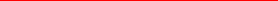  时间（5月12日）赛程安排地点10:00参赛队伍报道、器材适应性活动海星广场10:30-11:00召开领队、教练、裁判长联席会议体育部会议室12:30运动员检录海星广场13：00-13：30开幕式海星广场13：30-16：30正赛海星广场16：30-17：00闭幕式海星广场